 OSNOVNA ŠKOLA IVANA ZAJCA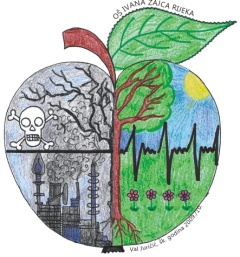 Škurinjska cesta 7A, 51000 RijekaTel.: 051/266-084, Fax: 051/266-085E-mail: skola@os-izajca-ri.skole.hrPoštovani roditelji,Pozivamo sve zainteresirane za upis djece u produženi boravak u školskoj  2015./2016. godini, da prijavnicu i svu potrebnu dokumentaciju predaju osobno u računovodstvo škole, OŠ Ivana Zajca, Škurinjska cesta 7a, Rijeka od 23. lipnja do 03. srpnja 2015. godine od 9 do 12 sati.Prijava se ne smatra upisom djeteta u Program produženog boravka.Potrebna dokumentacija prilikom prijave za učenike koji prvi put upisuju program produženog boravka:Prijavnica za upis djeteta u produženi boravakPotvrda o prebivalištu za sve članove kućanstva (ne starija od 6 mjeseci)Potvrda o zaposlenosti oba roditeljaPotvrda o ostvarenom prosjeku plaće zadnja 3 mjeseca (ne platne liste)Potvrde koje dokazuju prednosti pri upisu (ukoliko ih učenik ima)Potrebna dokumentacija prilikom prijave za upis učenika koji su već polaznici u školskoj 2014./2015. godini je jednaka izuzev potvrde o prebivalištu za sve članove kućanstva (osim u slučaju promjene prebivališta).Prednosti pri upisu u produženi boravak imaju učenici s upisnog područja škole prema slijedećem redu prvenstva:Učenik čija su oba roditelja zaposlena,Učenik zaposlenog samohranog roditelja,Učenik roditelja žrtava i invalida Domovinskog rata,Učenik iz obitelji s troje ili više djece školske dobi,Učenik s teškoćama u razvoju,Učenik uzet na uzdržavanje,Učenik roditelja koji prima dječji doplatak.Napomene:Prijavnicu za upis djeteta možete pronaći na mrežnim stranicama škole ili je osobno ispuniti u računovodstvu Škole prilikom predaje ostale dokumentacije.Upis učenika u produženi boravak nakon formiranja konačne liste održat će se od 31. kolovoza. do 04. rujna 2015. godineNepotpuna i nepravovremeno predana dokumentacija neće se razmotriti.Uprava Škole 